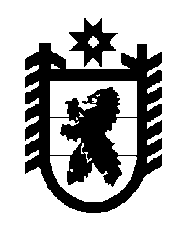 Российская Федерация Республика Карелия    УКАЗГЛАВЫ РЕСПУБЛИКИ КАРЕЛИЯО внесении изменения в Положение о Совете при Главе Республики Карелия по межнациональным отношениямВнести в пункт 3 Положения о Совете при Главе Республики Карелия по межнациональным отношениям, утвержденного Указом Главы Республики Карелия от 13 ноября 2015 года № 112 «О Совете при Главе Республики Карелия по межнациональным отношениям» (Собрание законодательства Республики Карелия, 2015, № 11, ст. 2079; 2017, № 4,              ст. 628; № 12, ст. 2398; 2018, № 5, ст. 993), изменение, дополнив его абзацем следующего содержания:«популяризация добровольческой (волонтерской) деятельности в сфере реализации государственной национальной политики Российской Федерации на территории Республики Карелия.».          Глава Республики Карелия                                                              А.О. Парфенчиковг. Петрозаводск2  июля 2019 года№ 51 